Date: 3/7/20Title: Corona Virus and SinTheme: Sin is far more deadly than the new COVID-19 virus.Object: Pictures of COVID-19 virus and death rate chart.  Personal protective equipmentText: Eph 6:13 Therefore take up the whole armor of God, that you may be able to withstand in the evil day, and having done all, to stand.Paul here tells us that we need to put on the whole armor of God to protect ourselves from the devil and from sin.If you have seen the news lately, you can see health workers putting on something similar to armor to protect themselves from germs.How many have heard of the Corona Virus?This is a little germ that you can’t see.But if somebody has this virus in their body, they can spread it to you.And if you get the Corona Virus, you can get a fever, you have trouble breathing, you get a cough, and some people even die. Now here’s a picture of the Corona Virus.  [Show picture]It’s actually so small that you can’t see it, but this picture was taken with a very powerful microscope so that you can see what it looks like when it’s magnified.If this virus gets into your body and infects your cells, it can make you sick or even kill you.This is a new virus that doctors hadn’t seen until a few months ago.It started in Wuhan, China and has spread all around the world.Over 100,000 people have been infected so far and over 300 have died.In the United States, so far about 300 have been infected and 15 have died.Since this is a new virus, we don’t have any vaccine that can keep people from getting infected.So the best way to keep from getting the virus is to stay away from people who have it.People who get Corona Virus have to stay in a room by themselves, and people who give them medicine of food have to wear personal protective equipment.Here’s a picture of a health worker dressed up in protective clothing. [Show pictures.]They have to wear a disposable gown, a mask, goggles, and gloves to make sure the virus doesn’t get into their body.Now I have here an interesting chart that shows the death rate for Corona Virus for different age groups.[Show and explain chart.]So a lot of people are scared of Corona Virus, especially if they are old or have heart problems or lung problems or diabetes.Now this morning, I’d like to suggest to you that the Corona Virus is like sin.Except the Bible says that the death rate for sin is 100%.Sin is much more deadly than Corona Virus.The Bible says the wages of sin is death; and the soul that sins, shall die.And the Bible says that we have all sinned and come short of the glory of God.People need to be much more worried about sin than about Corona Virus!But here’s the good news.  Jesus died in our place.On the cross, He took our sins and died for them there.And if we love Jesus and tell Him we’re sorry for our sins, He will forgive us and take them all away.He takes our sins and gives us His righteousness.So when Jesus comes back, He can give us eternal life instead of eternal death.We may not have a cure for Corona Virus, but Jesus has a cure for our sins.How many want to be safe from eternal death by trusting Jesus to forgive our sins?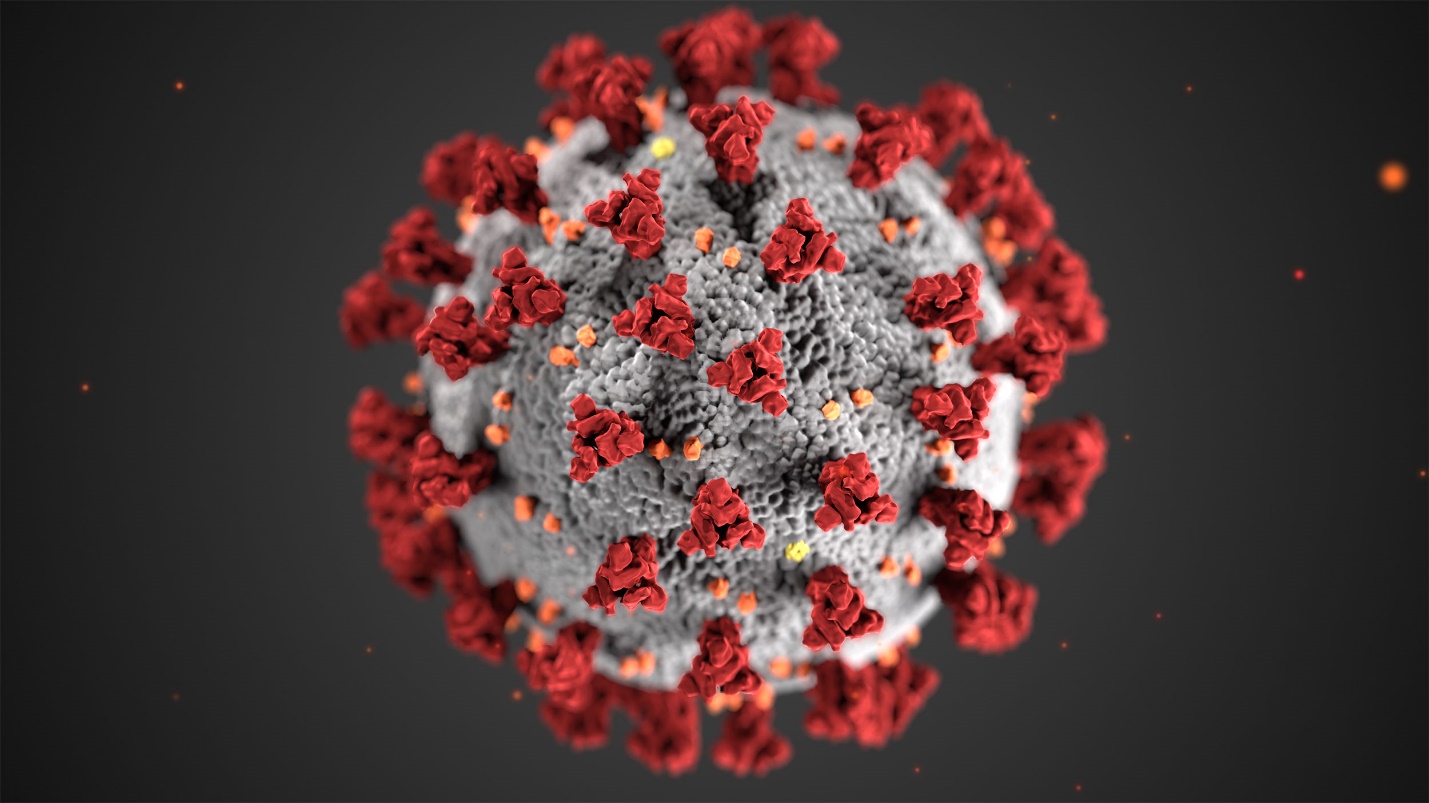 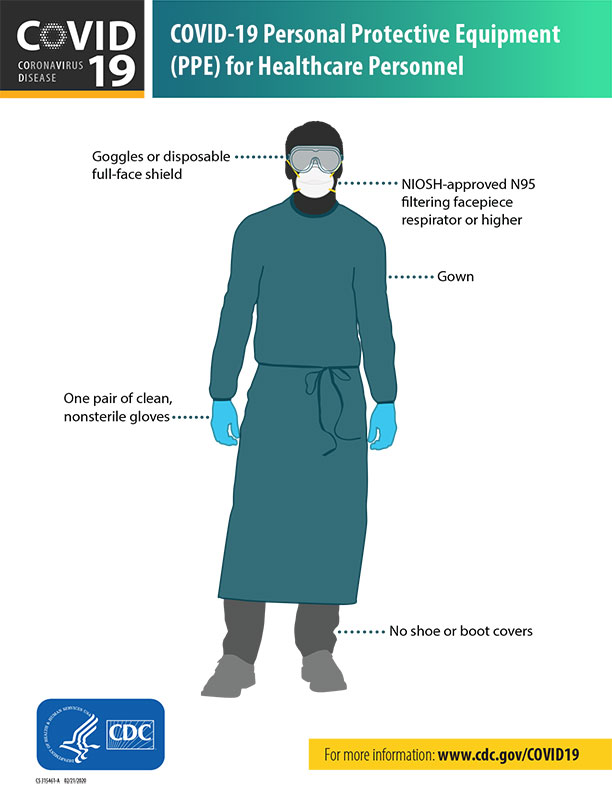 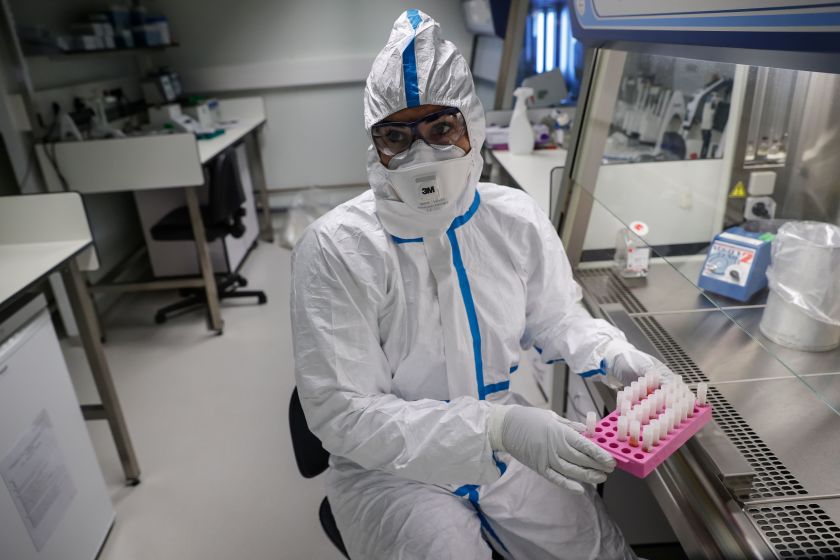 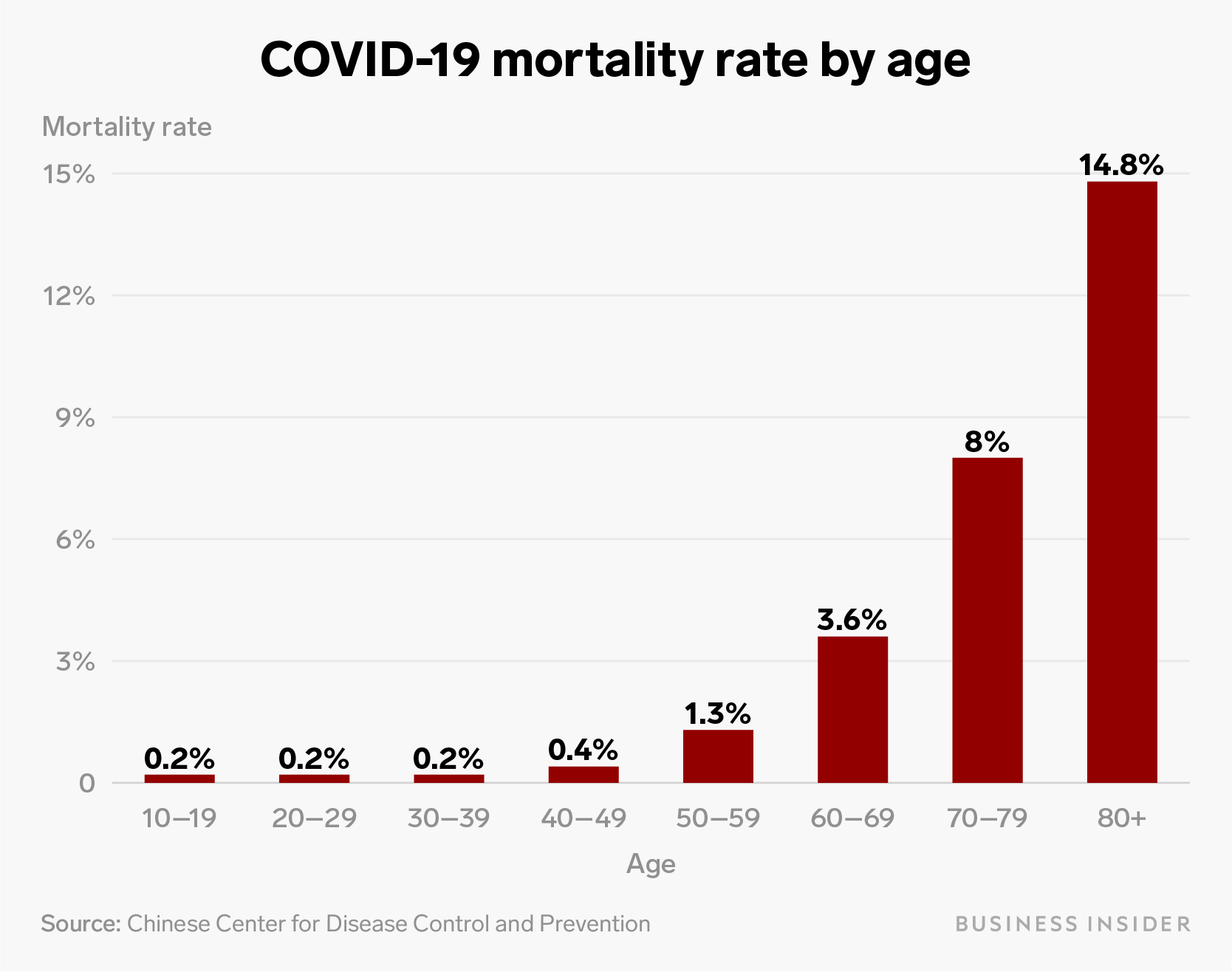 